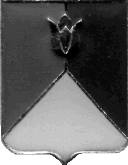 СОБРАНИЕ ДЕПУТАТОВ КУНАШАКСКОГО МУНИЦИПАЛЬНОГО РАЙОНАЧЕЛЯБИНСКОЙ ОБЛАСТИРЕШЕНИЕ 6 заседаниеот «28» июня .  № 40В соответствии с Градостроительным кодексом Российской Федерации, руководствуясь Федеральным законом «Об общих принципах организации местного самоуправления в Российской Федерации» от 06.10.2003 года 
№ 131-ФЗ, Собрание депутатов Кунашакского муниципального районаРЕШАЕТ:	1. Утвердить прилагаемые местные нормативы градостроительного проектирования Кунашакского муниципального района Челябинской области.2. Признать утратившим силу Решение Собрания депутатов Кунашакского муниципального района от 24.12.2014 года № 119 «Об утверждении местных нормативов градостроительного проектирования Кунашакского муниципального района» (с внесенными изменениями 
от 17.08.2016 г. № 96).3. Настоящее решение вступает в силу со дня его официального опубликования.ПредседательСобрания депутатов				                                              Н.В. ГусеваОб утверждении местных нормативов градостроительного проектирования Кунашакского муниципального района